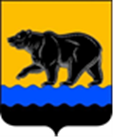 СЧЁТНАЯ ПАЛАТА ГОРОДА НЕФТЕЮГАНСКА16 мкрн., д. 23, помещение № 97, г. Нефтеюганск, Ханты-Мансийский автономный округ - Югра(Тюменская область), 628310, телефон: 20-30-54, факс: 20-30-63 е-mail: sp-ugansk@mail.ru_____________________________________________________________________________________ЗАКЛЮЧЕНИЕ на проект изменений в муниципальную программу «Управление муниципальным имуществом города Нефтеюганска»Счётная палата города Нефтеюганска на основании статьи 157 Бюджетного кодекса Российской Федерации, Положения о Счётной палате города Нефтеюганска, утверждённого решением Думы города Нефтеюганска от 31.03.2021 № 923-VI, рассмотрев проект изменений в муниципальную программу города Нефтеюганска «Управление муниципальным имуществом в городе Нефтеюганске» (далее по тексту – проект изменений), сообщает следующее:1. При проведении экспертно-аналитического мероприятия учитывалось наличие экспертизы:1.1. Департамента финансов администрации города Нефтеюганска на предмет соответствия проекта изменений бюджетному законодательству Российской Федерации и возможности финансового обеспечения его реализации из бюджета города Нефтеюганска.1.2. Департамента экономического развития администрации города Нефтеюганска на предмет соответствия:- Порядку принятия решения о разработке муниципальных программ города Нефтеюганска, их формирования, утверждения и реализации, утверждённому постановлением администрации города Нефтеюганска от 18.04.2019 № 77-нп «О модельной муниципальной программе города Нефтеюганска, порядке принятия решения о разработке муниципальных программ города Нефтеюганска, их формирования, утверждения и реализации» (далее по тексту – Модельная программа, Порядок);- Стратегии социально-экономического развития муниципального образования город Нефтеюганск, утверждённой решением Думы от 31.10.2018 № 483-VI «Об утверждении Стратегии социально-экономического развития муниципального образования город Нефтеюганск на период до 2030 года»;- структурных элементов (основных мероприятий) целям муниципальной программы;- сроков её реализации задачам;- целевых показателей, характеризующих результаты реализации муниципальной программы, показателям экономической, бюджетной и социальной эффективности, а также структурных элементов (основных мероприятий) муниципальной программы;- требованиям, установленным нормативными правовыми актами в сфере управления проектной деятельностью.2. Представленный проект изменений соответствует Модельной программе, Порядку. 	3. Проектом изменений в муниципальную программу планируется:3.1. В паспорте муниципальной программы строку «Параметры финансового обеспечения муниципальной программы» изложить в новой редакции, а именно, увеличить объём финансового обеспечения муниципальной программы за счёт средств местного бюджета ответственному исполнителю департаменту муниципального имущества администрации города Нефтеюганска на сумму 42 257,751 тыс. рублей, в том числе:- уменьшить в 2022 году на сумму 3 251,205 тыс. рублей;- увеличить:в 2023 году на сумму 5 642,815 тыс. рублей;в 2024 году на сумму 5 695,163 тыс. рублей;в 2025 году на сумму 5 695,163 тыс. рублей;в 2026-2020 годы на сумму 28 475,815 тыс. рублей.	3.2. В таблице 2 «Распределение финансовых ресурсов муниципальной программы ответственному исполнителю департаменту муниципального имущества администрации города Нефтеюганска:	3.2.1. По мероприятию 1.1 «Управление и распоряжение муниципальным имуществом города Нефтеюганска» в 2022 году уменьшить финансирование на сумму 7 616,532 тыс. рублей в связи с заключением договора на оказание услуг по охране объектов муниципальной собственности на меньшую сумму и расторжением договоров по охране объектов.3.2.2. По мероприятию 1.2 «Обеспечение деятельности департамента муниципального имущества администрации города Нефтеюганска» увеличить объём финансового обеспечения на сумму 49 874,283 тыс. рублей, в том числе:в 2022 году на сумму 4 365,327 тыс. рублей;в 2023 году на сумму 5 642,815 тыс. рублей;в 2024 году на сумму 5 695,163 тыс. рублей;в 2025 году на сумму 5 695,163 тыс. рублей;в 2026-2020 годы на сумму 28 475,815 тыс. рублей.Данные средства планируется направить на содержание аппарата департамента муниципального имущества администрации города Нефтеюганска с учётом новой штатной численности, в связи с передачей части полномочий по распоряжению администрации города Нефтеюганска от 30.03.2022 № 103-р, а также на выполнение работ по замене локальной вычислительной сети (1 000,000 тыс. рублей).4. Финансовые показатели, содержащиеся в проекте изменений, соответствуют расчётам, предоставленным на экспертизу. По итогам проведения экспертизы замечания и предложения отсутствуют.Председатель			                                      		         С.А. ГичкинаИсполнитель:инспектор  инспекторского отдела № 1Счётной палаты города НефтеюганскаНайдёнова Юлия НиколаевнаТел. 8(3463)20-39-48Исх. № СП-433-2 от 10.06.2022